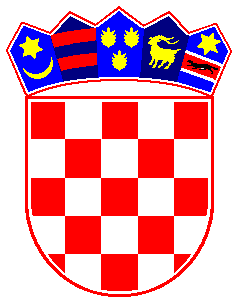 REPUBLIKA HRVATSKADUBROVAČKO – NERETVANSKA ŽUPANIJAOPĆINA TRPANJOPĆINSKO VIJEĆENa temelju članka 30. Statuta Općine Trpanj ( Službeni glasnik 6/13, 14/13 i 7/18), Općinsko vijeće Općine Trpanj, na svojoj 10. sjednici, održanoj dana 27. kolovoza 2018.godine, donijelo je 					     O D L U K U                         o suglasnosti za provedbu ulaganja na području Općine TrpanjZa potrebe prijave projekta "Rekonstrukcija poslovne građevine javne namjene u Trpnju", u okviru natječaja za provedbu podmjere 7.4. "Ulaganja u pokretanje, poboljšanje ili proširenje lokalnih temeljnih usluga za ruralno stanovništvo, uključujući slobodno vrijeme i kulturne aktivnosti te povezanu infrastrukturu"- provedba tipa operacije 7.4.1."Ulaganja u pokretanje, poboljšanje ili proširenje lokalnih temeljnih usluga za ruralno stanovništvo uključujući slobodno vrijeme i kulturne aktivnosti te povezanu infrastrukturu", Općinsko vijeće donosi Odluku o suglasnosti za provedbu ulaganja u rekonstrukciju i opremanje poslovne građevine javne namjene na č.zem.144/1 k.o. Trpanj, a čiji se obuhvat nalazi na području Općine Trpanj.Kao prilog ovoj Odluci nalazi se opis projekta prema obrascu zadanom spomenutim natječajem.Klasa: 361-02/18-01/01Urbroj: 2117/07-01-18-01Trpanj , 27. kolovoza 2018.							Predsjednik Općinskog vijeća							Josip Nesanović v.r.